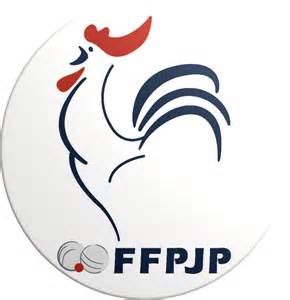 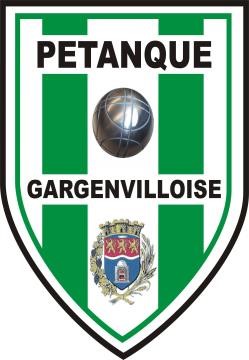 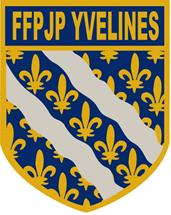 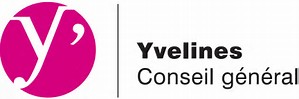 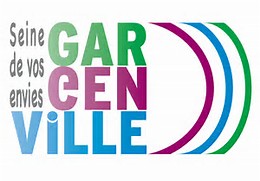 Samedi 16 JUIN 2018Catégorie : MinimesClub Nom du responsableCode DptTel EmailN°Nom /PrénomN° LicenceClub1111Coach : 2222Coach :3333Coach :4444Coach :5555Coach :6666Coach :7777Coach :8888Coach :